THIS WEEK at GLENN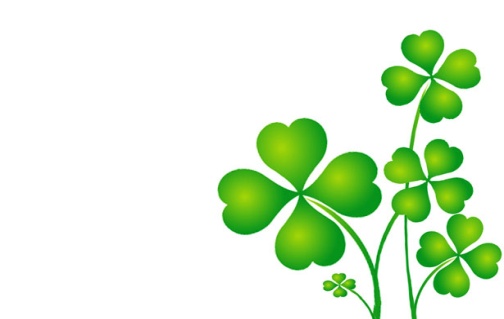 March 1, 2018Dear Glenn Families:The Glenn Sale is on our door step.  This Sunday begins the drop-off and set-up for Preview Night on March 8 and the sale days on March 9 and 10.  Amber Connor has done a phenomenal job of organizing her committee members and seeing to the myriad of details.  Volunteers are always needed, so if you have not already done so, please sign-up for parent shifts.  The teachers and staff work Thursday night, and are proud to represent their school in this way.  Oh, and by the way, remember to shop and invite your friends and neighbors to shop.  This has proved to be a successful fundraiser for Glenn, and usually generates funds for scholarships, salaries, and supplements our operating budget.   The sale also benefits numerous charities.  Thank you to all for your support and dedication to Glenn.See you next week while you shop,Cherry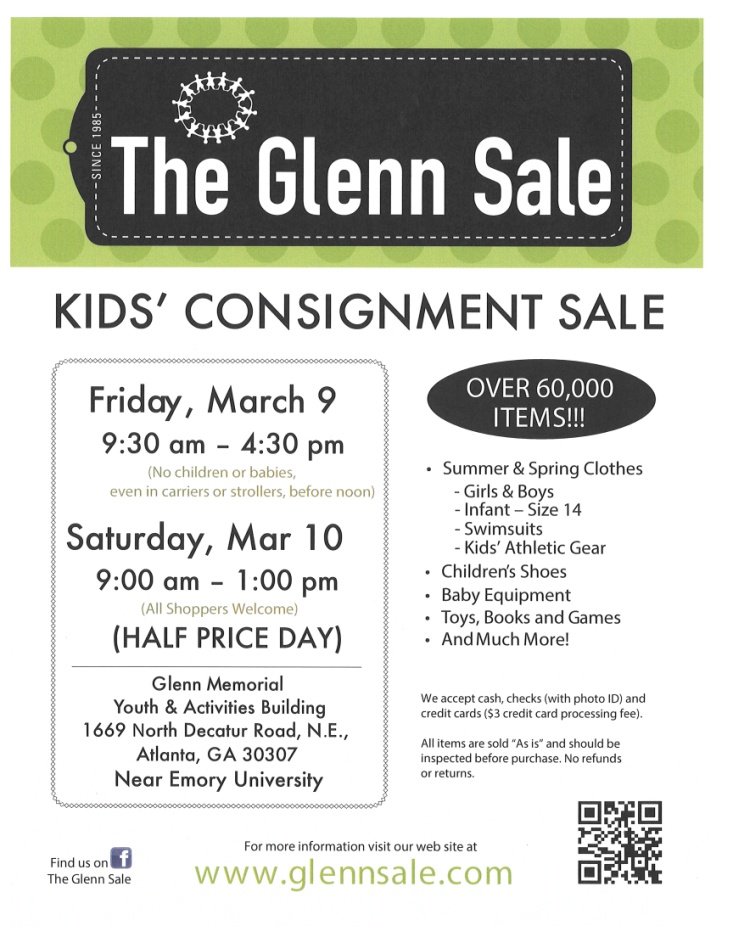 